comune di montepulciano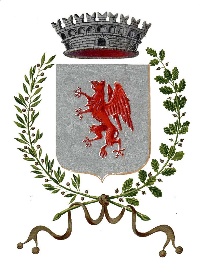 Provincia di Siena
AREA SERVIZI ALLA PERSONA POLITICHE CULTURALI SPORTIVE TURISTICHE Ufficio Servizi alla Persona, Cultura, Sport e AssociazioniALL. A DOMANDA DI PARTECIPAZIONEAl Comune di MontepulcianoUfficio CulturaDOMANDA DI PARTECIPAZIONE AD AVVISO PUBBLICO PER L’INDIVIDUAZIONE DELL’AUTORE CUI AFFIDARE LA REALIZZAZIONE DEL PANNO BRAVIO 2024.Il/la sottoscritto/a ______________________________________ nato/a il _____________ a _______________ Comune di _______________________, Prov. ________, residente in ____________________, Via ______________________________________, n._____, Prov. __________ - C.F. _______________________________ .CHIEDEDi poter partecipare all’avviso pubblico per l’individuazione dell’autore a cui affidare la realizzazione del Panno Bravìo 2024, nella seguente modalità: Come singolo autore Come istituto d’arte, in qualità di legale rappresentante dell’Istituto d’Arte ____________________________, con sede in ___________________, presentando bozzetto realizzato dallo studente ____________________________, regolarmente iscritto e frequentante l’anno scolastico in corso.Ai fini della partecipazione, nel rispetto dei requisiti di ammissibilità previsti dall’Avviso Pubblico e delle vigenti normative sul trattamento dei dati personali, e sulle autodichiarazioni, dichiara:  di non essere risultato vincitore di due edizioni consecutivi dell’avviso con la medesima finalità, e manato dal Comune di Montepulciano; di autorizzare il trattamento dei dati personali e sensibili contenuti nella presente richiesta per le finalità istituzionali dell’Ente, secondo quanto previsto dal D.lgs. n. 196/2003 così come modificato dal D.lgs. 101/2018 e dal Regolamento Generale sulla Protezione dei Dati (Regolamento (UE) 2016/679 del Parlamento europeo e del Consiglio del 27 aprile 2016, di seguito “GDPR”); di essere a conoscenza che le dichiarazioni mandaci, la falsità negli atti e l’uso di atti falsi sono puniti con le sanzioni previste dalla legge penale e dalle leggi speciali in materia ai sensi dell’art. 76 del D.P.R. 445/2000. di allegare alla presente domanda di partecipazione, copia del documento di identità, in corso di validità del sottoscrittoreData………………………									               Firma                                                                                                  …………………………..CONTATTI E RECAPITICONTATTI E RECAPITITelefono:Cellulare:E-mail:PEC (se posseduta)